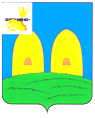 СОВЕТ ДЕПУТАТОВ ГРЯЗЕНЯТСКОГО СЕЛЬСКОГО ПОСЕЛЕНИЯРОСЛАВЛЬСКОГО РАЙОНА СМОЛЕНСКОЙ ОБЛАСТИРЕШЕНИЕот 28 ноября 2017 года                                                                                 № 28О признании утратившими силуотдельных решений Совета депутатов Грязенятского сельского поселения Рославльского района Смоленской области В соответствии с Федеральным законом от 25 декабря . № 273-ФЗ «О противодействии коррупции», законом Смоленской области от 25 октября .           № 106-з «О представлении в Смоленской области гражданами, претендующими на замещение муниципальной должности, должности Главы Администрации муниципального образования по контракту, и лицами, замещающими муниципальные должности, должности глав администраций муниципальных образований по контракту, сведений о своих доходах, расходах, об имуществе и обязательствах имущественного характера, а также сведений о доходах, расходах, об имуществе и обязательствах имущественного характера своих супруг (супругов) и несовершеннолетних детей», законом Смоленской области от 25 октября . № 107-з «О проверке достоверности и полноты сведений, представляемых в Смоленской области гражданами, претендующими на замещение муниципальной должности, должности Главы Администрации муниципального образования по контракту, и лицами, замещающими муниципальные должности, должности глав администраций муниципальных образований по контракту», Совет депутатов Грязенятского сельского поселения Рославльского района  Смоленской области, РЕШИЛ:Признать утратившими силу:- решение Совета депутатов Грязенятского сельского поселения Рославльского района Смоленской области от 29 апреля . № 08 «Об организации деятельности по противодействию коррупции в отношении лиц, замещающих муниципальные должности Грязенятского сельского поселения Рославльского района Смоленской области»;- решение Совета депутатов Грязенятского сельского поселения Рославльского района Смоленской области от 28 ноября . № 22 «О внесении изменений в решение Совета депутатов Грязенятского сельского поселения Рославльского района Смоленской области от 29 апреля 2016 года  №08»;- решение Совета депутатов Грязенятского сельского поселения Рославльского района Смоленской области от 28 ноября . № 21 «О создании комиссии Грязенятского сельского поселения Рославльского района Смоленской области по контролю за достоверностью и полнотой сведений о доходах, об имуществе и обязательствах имущественного характера, предоставляемых лицами, замещающими муниципальные должности в Грязенятском сельском поселении Рославльского района Смоленской области»;- решение Совета депутатов Грязенятского сельского поселения Рославльского района Смоленской области от 29 сентября . № 22 «О внесении изменения в раздел 4 Положения о порядке представления лицами, замещающими муниципальные должности Грязенятского сельского поселения Рославльского района Смоленской области, сведений о своих доходах, об имуществе и обязательствах имущественного характера и о доходах, об имуществе и обязательствах имущественного характера супруги (супруга) и несовершеннолетних детей, а также о проверке указанных сведений и их размещении на официальном сайте Администрации Грязенятского сельского поселения».Настоящее постановление вступает в силу после его официального опубликования в газете «Рославльская правда».Глава муниципального образования Грязенятского сельского поселения   Рославльского района Смоленской области                                              Г.И.Мамонтов 